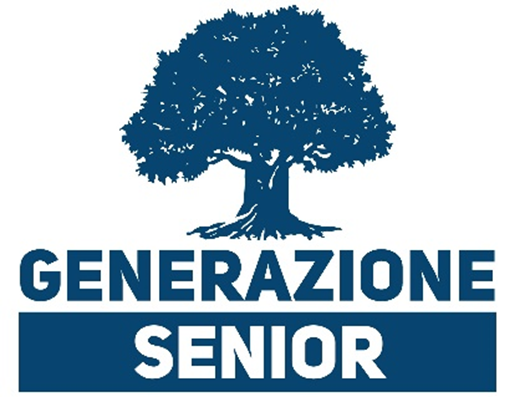 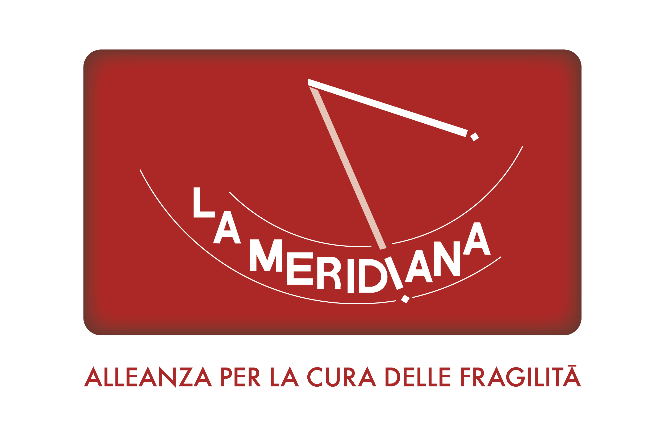 GENERAZIONE SENIORLa rete per l’invecchiamento attivoDi che cosa si occupa?Valorizzare il potenziale di chi è in uscita dal mondo del lavoro o già in pensione.Progettare nuove modalità per affrontare la fase graduale dell’invecchiamento favorendo un approccio dinamico.Promuovere una cultura positiva e consapevole della cura e della salute nella longevità.Creare una rete fra associazioni, istituzioni, singoli individui per rispondere a stimoli e bisogni che nascono dalla comunitàPrevenire - Aggregare – ConnettereVuoi scriverci? generazione.senior@cooplameridiana.itVuoi rimanere aggiornato sulle iniziative e i progetti?Pagina Facebook – Generazione Senior